 	О безопасном использовании бытового газа 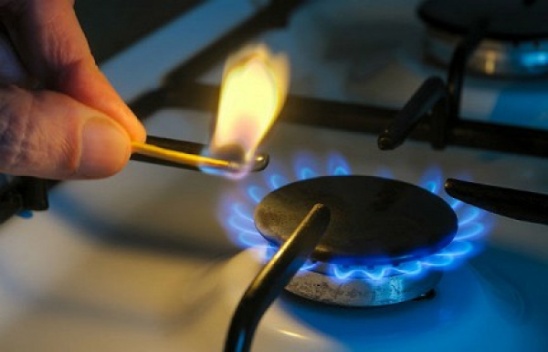 Современную жизнь невозможно представить без бытового газа.Газ, используемый для бытовых целей, может быть двух видов: сжиженный в баллонах и магистральный газ.Бытовой газ не имеет ни цвета, ни запаха, но для того чтобы можно было обнаружить его утечку, в него добавляют специальные вещества, имеющие специфический запах. Утечка газа может привести к отравлению человека и взрыву.Чтобы предотвратить это, напоминаем правила безопасности при пользовании бытовым газом.Чтобы зажечь газовую горелку, сначала поднесите зажженную спичку, а затем плавно и осторожно откройте газовый кран.Не оставляйте включенные газовые горелки без присмотра.Следите за тем, чтобы нагреваемая на газовой плите жидкость не залила пламя горелки.Заметив потухшую горелку, не пытайтесь ее зажечь вновь – это может привести к взрыву. Перекройте кран подачи газа, распахните окна и как следует проветрите кухню.Если в помещении чувствуется запах газа, нельзя зажигать спички, включать свет и электроприборы до момента ликвидации утечки газа и полного проветривания помещения.Если запах газа не исчезает, срочно вызовите аварийную газовую службу по телефону «04»,»112». Не подпускайте маленьких детей к газовой плите (баллону) и не разрешайте им играть на кухне; Горящий газ сжигает кислород, поэтому не закрывайте в кухне вентиляционные отверстия и чаще проветривайте ее;На ночь и уходя из дома, обязательно перекрывайте кран подачи газа.Причины утечки газанеисправность плит, труб, колонок, баллонов;неправильная установка газового оборудования;слабое крепление шланга;неполное закрытие крана;заливание огня водой;задувание огня сквозняком.Пламя газовой плиты должно быть голубого цвета  и ровным, если оно красное или желтое – надо вызывать мастера, это значит, что газ сгорает не полностью.Симптомы при отравлении любым газом:- болит, кружится голова;- темнеет в глазах;- шум в ушах, тошнота.Первая помощь:выведите человека на улицу, расстегните одежду для облегчения доступа кислорода, поднесите к носу ватку, смоченную нашатырным спиртом;нужно следить за тем, чтобы пострадавший не уснул до приезда скорой помощи, при необходимости применить способ искусственного дыхания;для очищения организма больного нужно использовать «Полисорб», который поможет избавиться от основных симптомов отравления газом и продуктами горения.Правила обращения с газовыми баллонами.-	Газовый баллон должен стоять на твердой ровной поверхности, под углом 90 градусов. Он должен быть удален от плиты, печи или радиатора не менее чем на 1,5 метра.-	Нельзя менять газовый баллон, если поблизости есть огонь или включенные электроприборы. Каждый раз при его замене надо также менять прокладку между краном баллона и регулятором.-	Хранить в одном помещении более 2-х баллонов нельзя. Также запрещается хранить газовые баллоны в помещении, где температура поднимается выше 40-45° или под прямыми солнечными лучами.-	На воротах вашего домовладения обязательно должен быть предупреждающий знак: «Осторожно, баллоны с газом».-	Вне дома газовый баллон храните в проветриваемом помещении, в вертикальном положении, не закапывайте его и не ставьте в подвал. Примите меры по защите баллона и газовой трубки от воздействия тепла и прямых солнечных лучей.-	Воздержитесь от замены газового баллона при наличии рядом огня, горячих углей, включенных электроприборов. Перед заменой убедитесь, что краны нового и отработанного баллонов закрыты.-	После замены проверьте герметичность соединений с помощью мыльного раствора. Для соединения баллона с газовой плитой используйте специальный гибкий резиновый шланг с маркировкой длиной не более метра, зафиксированный с помощью зажимов безопасности. Не допускайте его растяжения или пережатия.Доверяйте проверку и ремонт газового оборудования только квалифицированному специалисту.Неиспользуемые баллоны, как заправленные, так и пустые, храните вне помещения.В ходе приготовления пищи следите за тем, чтобы кипящие жидкости не залили огонь и не стали причиной утечки газа. По окончании работ кран баллона закройте. Регулярно чистите горелки, так как их засоренность может стать причиной беды.Чаще всего ЧП происходят из-за неисправного газового оборудования внутри квартир и небрежности самих хозяев... Берегите себя, своих близкихи свой дом – будьте осторожны и внимательны при использовании газа!